What are the four substances are in a combustion reaction?____________   +   ____________   ____________   +   ____________Write a balanced reaction for the combustion of C2H6____________   +   ____________   ____________   +   ____________Balance each reaction by writing the smallest integers possibleName each substance.  Remember to use the back of your periodic table.   Balance each reaction by writing the smallest integers possibleOsmium is toxic; only try the following reactions on paper!  You want to know which reaction happens in lab:first possibility:      OsCl2  +  2Li    1 Os + 2LiClsecond possibility:      OsCl3  +  3Li    1 Os + 3LiClAnd in the lab, your assistant measures that 0.411 moles LITHIUM reacts with 0.137 moles of LITHIUM. This ratio of  is _______So the correct equation above is the (first/second) equation.Balancing Reactions CλeMis+ry: http://genest.weebly.com     Stop in for help every day at lunch and Tues &Thurs after school!  Oprah Winfrey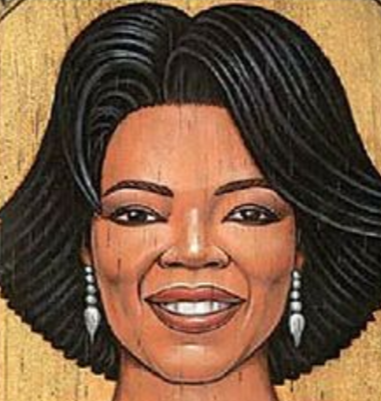 Name_____________Period_____________The box on the left shows the reactants of a combustion reaction.   Make it a balanced reaction by drawing the products The box on the left shows the reactants of a combustion reaction.   Make it a balanced reaction by drawing the products The box on the left shows the reactants of a combustion reaction.   Make it a balanced reaction by drawing the products 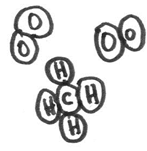 Reactants→Products___H2 + ___Br2 → ___HBr ___H2 + ___Br2 → ___HBr ___H2 + ___Br2 → ___HBr __CrBr3 + __Na2SiO3 → __Cr2(SiO3)3 + __NaBr__CrBr3 + __Na2SiO3 → __Cr2(SiO3)3 + __NaBr When placed in a test tube and ignited, iodine and aluminum give off bright light and produce a single substance.   Draw a cartoon of what would  be in the test tube after the reaction finished. When placed in a test tube and ignited, iodine and aluminum give off bright light and produce a single substance.   Draw a cartoon of what would  be in the test tube after the reaction finished. When placed in a test tube and ignited, iodine and aluminum give off bright light and produce a single substance.   Draw a cartoon of what would  be in the test tube after the reaction finished. When placed in a test tube and ignited, iodine and aluminum give off bright light and produce a single substance.   Draw a cartoon of what would  be in the test tube after the reaction finished. When placed in a test tube and ignited, iodine and aluminum give off bright light and produce a single substance.   Draw a cartoon of what would  be in the test tube after the reaction finished.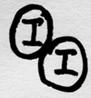 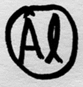 A test tube, with the reactants (five molecules)→→→The same test tube, with the reactants (two molecules)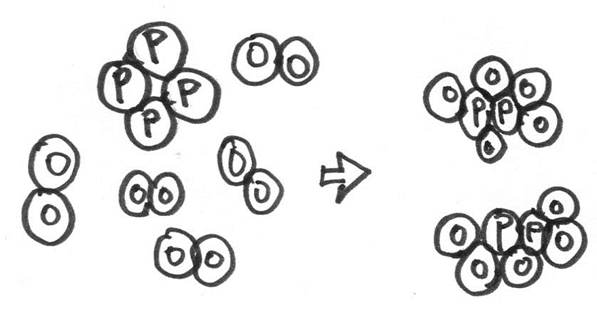 Inside a small box, SaturdayWrite a balanced reaction that describes what occurred inside the box shown to the left.Write a balanced reaction that describes what occurred inside the box shown to the left.Write a balanced reaction that describes what occurred inside the box shown to the left.Write a balanced reaction that describes what occurred inside the box shown to the left.Write a balanced reaction that describes what occurred inside the box shown to the left.Write a balanced reaction that describes what occurred inside the box shown to the left.Same box, on SundayWrite a balanced reaction that describes what occurred inside the box shown to the left.Write a balanced reaction that describes what occurred inside the box shown to the left.Write a balanced reaction that describes what occurred inside the box shown to the left.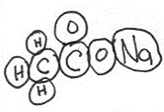 _______________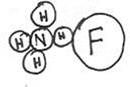 _______________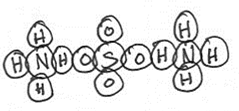 _______________This one needs a Roman numeral in its name!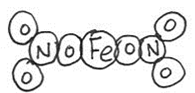 _______________(NH4)2Cr2O7 → Cr2O3 + N2 + H2O KOH + Cl2 → KCl + KClO + H2O Ca(OH)2 + H3PO4 → Ca3(PO4)2 + H2O Cu(NO3)2 → CuO + NO2 + O2 